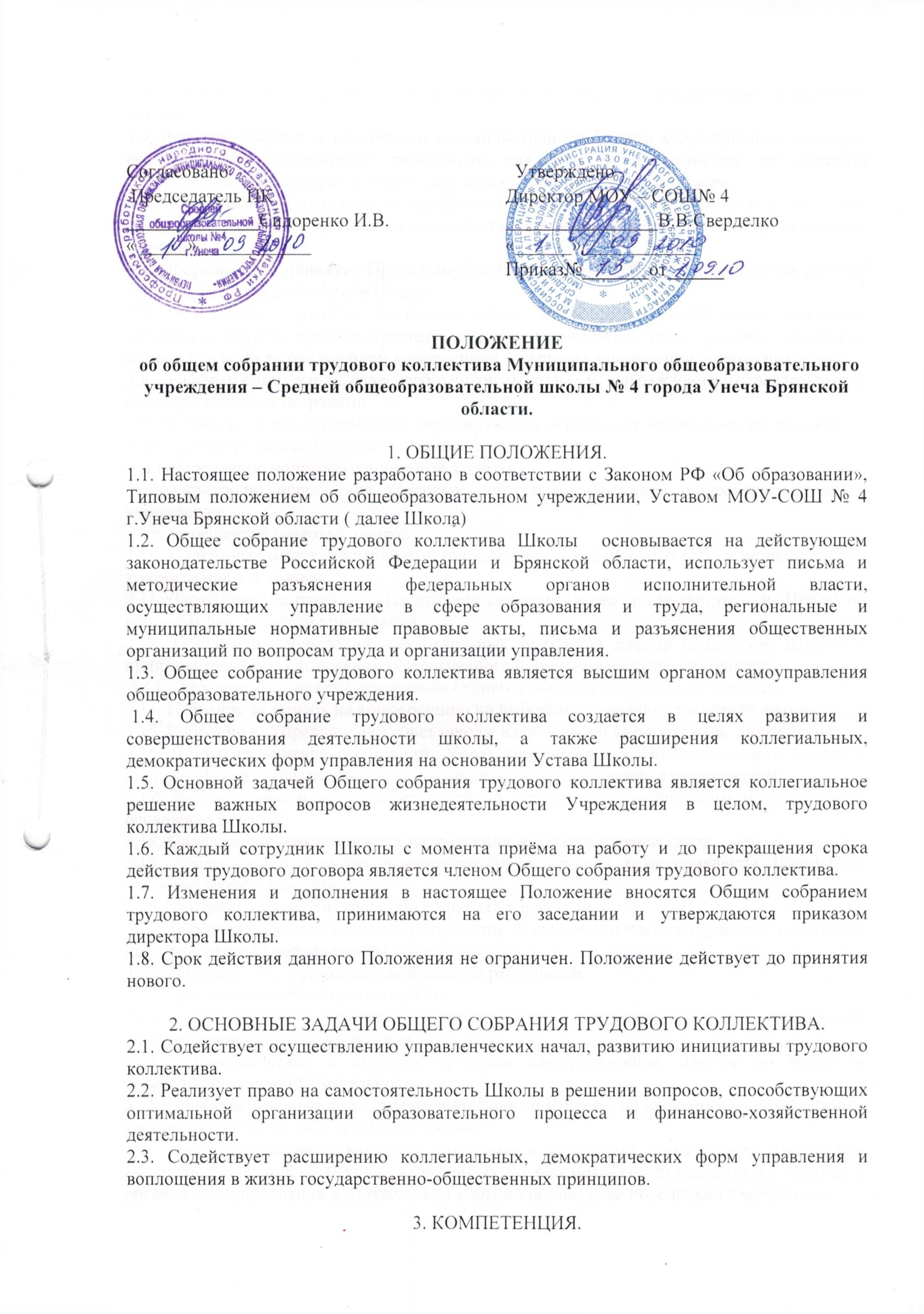 К компетенции Общего собрания трудового коллектива относится: 
3.1. Утверждение основных направлений совершенствования и развития Школы, повышения качества и эффективности учебно-воспитательного процесса. 3.2. Определение подхода к управлению общеобразовательным учреждением. 3.3. Выработка общих подходов к разработке и реализации стратегических документов Школы. 3.4. Решение вопроса о заключении с администрацией Школы коллективного договора; выдвижение представителей работников для участия в комиссии по ведению коллективных переговоров и подготовке проекта коллективного договора. 3.5. Рассмотрение и принятие Устава Школы, внесение в него изменений и дополнений, которые вступают в силу после их государственной регистрации в установленном законом порядке. 3.6. Обсуждение и принятие Правил внутреннего трудового распорядка, графика работы, графика отпусков работников Школы. 3.7. Обсуждение проектов локальных актов, по вопросам, касающимся интересов работников Школы, предусмотренных трудовым законодательством; принятие локальных актов в пределах установленной компетенции (договоры, соглашения, положения и др.). 3.8. Рассмотрение кандидатур работников Школы к награждению отраслевыми и государственными наградами. 3.9. Организация работы комиссий, регулирующих исполнение коллективного договора: • по охране труда и соблюдению техники безопасности; • по разрешению вопросов социальной защиты; • по контролю исполнения трудовых договоров работников общеобразовательного учреждения; • по разрешению трудовых споров. 3.10. Подготовка и заслушивание отчетов комиссий, в частности, о работе по исполнению коллективного договора. 3.11. Заслушивание отчетов иных органов самоуправления и администрации Школы по вопросам деятельности учреждения. 3.12. Обсуждение поведения или отдельных поступков членов коллектива Школы и принятие решения о вынесении общественного порицания в случае виновности. 3.13. Определение порядка проведения Общего собрания трудового коллектива. 3.14. Избрание делегатов на конференцию по выборам Управляющего совета школы. 3.15. Избрание в  Управляющий совет школы членов из числа работников Учреждения. 3.16. Принятие решения о создании  Управляющего совета, Попечительского Совета и других органов общественного самоуправления и разграничение их полномочий; 3.17. Рассмотрение и обсуждение вопросов материально-технического обеспечения и оснащения Школы. 3.18. Определение перспективных направлений в области охраны труда. 3.19. Заслушивание отчетов администрации и органов самоуправления Школы по вопросам их деятельности. 3.20. Контроль за выполнением ранее принятых решений. 3.21. Обобщение, анализ и оценка результатов деятельности членов трудового коллектива по определённым направлениям. 3.22. Решение вопросов социальной защиты работников. 3.23. Организация общественных работ. 3.24. Обсуждение вопроса необходимости реорганизации и ликвидации общеобразовательного учреждения. 3.25. Взаимодействие с другими органами самоуправления Школы по вопросам организации основной деятельности. 3.26. Принятие решения по вопросам деятельности Школы , не входящим в соответствии с настоящим Уставом ни в чью компетенцию. 3.27. Рассмотрение иных вопросов, связанных с трудовыми отношениями Школы или вопросов деятельности Школы, вынесенных на рассмотрение руководителем Школы и органов самоуправления в соответствии с законодательством Российской Федерации. 4. ОРГАНИЗАЦИЯ УПРАВЛЕНИЯ ОБЩИМ СОБРАНИЕМ ТРУДОВОГО КОЛЛЕКТИВА. 4.1. В состав Общего собрания трудового коллектива входят все работники Школы4.2. На заседание Общего собрания трудового коллектива могут быть приглашены представители Учредителя, общественных организаций, органов муниципального и государственного управления. Лица, приглашенные на собрание, пользуются правом совещательного голоса, могут вносить предложения и заявления, участвовать в обсуждении вопросов, находящихся в их компетенции. 4.3. Общее собрание трудового коллектива считается правомочным, если на нём присутствует не менее половины работников. 4.4. Для ведения заседания Общего собрания трудового коллектива открытым голосованием избирается его председатель и секретарь, ведущий протокол собрания. 4.5. Председатель Общего собрания трудового коллектива: 
4.5.1. организует деятельность Общего собрания трудового коллектива; 
4.5.2. информирует членов трудового коллектива о предстоящем заседании не менее чем за 7 дней до его проведения; 4.5.3. организует подготовку и проведение заседания; 4.5.4. определяет повестку дня; 4.5.5. контролирует выполнение решений. 4.6. Общее собрание трудового коллектива собирается по мере необходимости, но не реже 2 раз в год. 4.7. Общее собрание трудового коллектива Школы вправе принимать решения, если в его работе участвует более половины сотрудников, для которых Школа является основным местом работы. 4.8. Решения на Собрании принимаются простым большинством голосов представителей трудового коллектива, присутствующих на Собрании. В случае равенства голосов решающим является голос Директора Школы. 4.9. Решение Общего собрания трудового коллектива обязательно к исполнению для всех членов трудового коллектива Школы.5. ПРАВА. 5.1. Общее собрание трудового коллектива Школы имеет право: 
5.1.1. участвовать в управлении Школой; 5.1.2. создавать временные или постоянные комиссии, решающие конфликтные вопросы о труде и трудовых взаимоотношениях в коллективе; 5.1.3. вносить предложения по изменению и дополнению коллективного договора Школы; 5.1.4. вносить в повестку собрания отдельные вопросы общественной жизни коллектива; 5.1.5. выходить с предложениями и заявлениями к Учредителю, в органы муниципальной и государственной власти, в общественные организации. 
5.2. Каждый член Общего собрания трудового коллектива имеет право: 
5.2.1. потребовать обсуждения Общим собранием трудового коллектива любого вопроса, касающегося деятельности Школы, если его предложение поддержит не менее одной трети членов собрания; 5.2.2. при несогласии с решением Общего собрания трудового коллектива высказать свое мотивированное мнение, которое должно быть занесено в протокол. 6. ОТВЕТСТВЕННОСТЬ. 6.1. Общее собрание трудового коллектива несет ответственность: 
6.1.1. за выполнение, выполнение не в полном объеме или невыполнение 
закрепленных за ним задач и функций; 6.1.2. соответствие принимаемых решений законодательству РФ, нормативно-правовым актам. 6.2. Каждый член Общего собрания трудового коллектива несет ответственность за: 6.2.1. реализацию в полном объеме коллективного договора; 6.2.2. соблюдение Устава и локальных нормативных актов Школы; 6.2.3. соблюдение такта и уважения к мнению коллег в ходе решения вопросов повестки заседания Общего собрания трудового коллектива Школы. 7. ДЕЛОПРОИЗВОДСТВО. 7.1. Заседания Общего собрания трудового коллектива оформляются протоколом. 
7.2. В протоколах фиксируются: 7.2.1. дата проведения; 7.2.2. количественное присутствие (отсутствие) членов трудового коллектива; 
7.2.3. приглашенные (ФИО, должность); 7.2.4. повестка дня; 7.2.5. ход обсуждения вопросов; 7.2.6. предложения, рекомендации и замечания членов трудового коллектива и приглашенных лиц; 7.2.7. решение Общего собрания трудового коллектива. 7.3. Протоколы подписываются председателем и секретарем Общего собрания трудового коллектива Школы. 7.4. Нумерация протоколов ведется от начала учебного года. 
7.5. Протоколы Общего собрания трудового коллектива нумеруются постранично, прошнуровываются, скрепляются подписью директора и печатью Школы. 7.6. Протоколы хранятся в делопроизводстве Школы. 8. ПОРЯДОК ПРИНЯТИЯ НАСТОЯЩЕГО ПОЛОЖЕНИЯ. 8.1. Положение обсуждается и принимается на Общем собрании трудового коллектива Школы, вводится в действие приказом общеобразовательного учреждения с указанием даты введения.Обсуждено и принято общим собранием трудового коллектива__________________